Custer County, ColoradoPlanning and Zoning OfficeWestcliffe, CO  81252Septic Permit Application Modification or RepairA Modification Permit Is Valid for One Year from the Date of Issue.  If the modification has not been completed within that time frame, a new permit must be obtained, approved and issued before further installation takes place.  The cost for a Modification of an existing septic system is $200.00.A Repair is $100.00 +$20.00 State fee.  The time frame on a repair will be as soon as practicable and set by the Planning and Zoning staff.Repair by Date:	 _____________________This permit is not valid for excavation of building sites.  Excavation of building sites requires a Zoning Permit.  Any excavation performed without the appropriate Zoning Permit will subject the land owner to Post-Construction fees.Permit is for:          [    ] Modification          [    ] RepairReason for modification or repair                                                                      Landowner of Record:  ______________________________________________________________			          	All landowners must be listed on this application.  Type or Print Legibly in Black or Blue InkMailing Address:  _______________________________________________________________City:                                                     State:            Zip:                    Telephone Home:    (____) __________________  Business:  (    )                            Cell:  (    )                                      e-mail:                                              Gate code (can be submitted on a separate sheet which will not be placed in file)Custer County Licensed Septic Contractor                                                           Telephone (Office) (    )                           	Cell (    )                              Schedule Number for the Property:  							(Assigned by the County Assessor's Office - Shown on the Tax Bill)Legal Description of the Property:                                                                     Property Address:                                                                                     Size of property:                  in Acres  (or)                   X                  Dimensions of propertyNote:  Any waste control mechanism or septic system that is not a non-evaporative septic system (i.e., a vault) may violate your well permit.Number of Bedrooms                         	Number of People                               Waste Type     [    ]  Dwelling		[    ]  Non-Domestic                 [    ]  Commercial / Institutional 		[    ]  Other                          System Type    [    ] Standard Septic System		[    ] Engineer-designed System[    ] Engineered VaultWater Source   [    ]  Private Well                         [    ]  Community Well                 [    ]  Stream or Creek			[    ]  Spring[    ]  Other (describe)                     All systems must be installed by a licensed Custer County septic contractor.The following circumstances require an engineer-designed septic system.  (Other circumstances also require an engineer-designed septic system, but these are the most common):1.	Bedrock or ground water is within eight feet of the ground surface.2.	The parcel is less than one acre in size.	3.	Ground slope exceeds 30% through any portion of the proposed system.4. 	System will service a commercial building or use.5.  	The system to be installed is not standard.	Directions to site.  (If the inspector cannot find the site, there will be an additional $100.00 trip charge.)This information is complete and accurate to the best of my knowledge to size my septic system.  I understand additional tests and reports may be required for purposes of evaluating this application.I agree to maintain detailed purchase and receipt records for this project, and will make them available for audit and photocopying by the Planning and Zoning Office.  I further agree to pay Custer County up to two percent (2%) Use Tax for any items purchased outside of Custer County, that less than 4.9% sales tax was paid.  I understand all Use Tax must be paid before final approval will be granted on this permit.I acknowledge that electrical and plumbing work require State permits and inspections.  I also acknowledge that the system must be inspected by the County Health Officer or  representative, before it is backfilled or covered.  The system includes the building sewer (line from house to tank), septic tank, effluent line (line from tank to field), and leach field.  All of these components must be installed and none of them covered at the time of inspection.  A $100.00 additional trip fee will be charged if the inspector has to return for re-inspection.Signature of Septic Contractor		DateMake check payable to Custer County and return check and permit form to:Custer County P. O. Box 203Westcliffe, CO  81252(719) 783-2669pz@custercounty-co.gov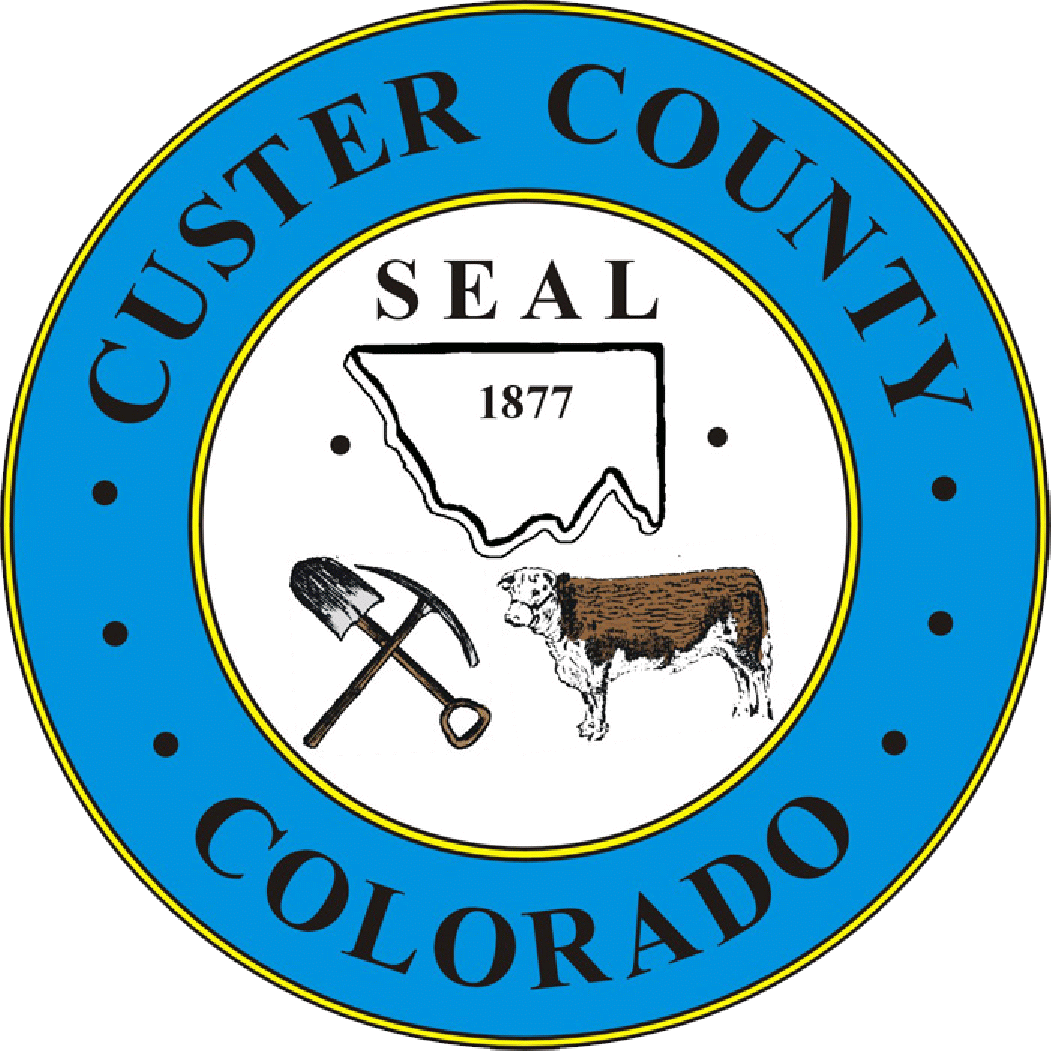 